APPLICATION FOR FINANCIAL ASSISTANCE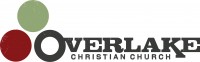 A Ministry of Overlake Christian ChurchEmail: caresupport@occ.org // Fax: 425.702.0505TODAY’S DATE:   NAME:  	AGE: ADDRESS:                 CITY/STATE:   ZIP: HOME/CELL PHONE:        WORK PHONE: OCCUPATION:                    EMAIL:   SPOUSE NAME & OCCUPATION:                                                   AGE: NAME/AGES OF ALL OCCUPANTS OF HOME: How did you hear about us?            Have you been helped by Overlake Christian Church before? 
If you have received assistance in the last 12 months, you may not be eligible for further assistance

Any other assistance from local agencies? NEED HELP WITH RENT OR MORTAGE? A COPY OF RENTAL/LEASE AGREEMENT REQUIRED FOR RENTAL ASSISTANCE.Without complete and accurate information, we can’t help you.Who should the check be made out to?* Billing Address: Landlord/Contact Person:   	Phone: 
Amount due:                        	Due Date:   NEED HELP WITH BILLS OTHER THAN RENT OR MORTGAGE? PLEASE LIST THOSE BELOW.COPY OF CURRENT BILLING STATEMENT REQUIRED AT INTERVIEW                                                                Power/Gas Company name:           	Amount Due: Billing address:    	Account # Water/Sewer Company name:           	Amount Due: Billing address:    	Account # Other Bills/Debts*:                                        	Amount Due: Billing address:       	Account #  *Checks are made payable to VENDORS ONLY and are mailed directly. Our mission is to help with rent and utilities; no other bills or debts will be paid without prior authorization. Assistance may be withheld for lack of information and/or misinformation.Do you attend OCC?   	Non-attender    OCC attender    OCC member Check how often you attend: 	Weekly    Monthly    Annually       Which service do you attend? Time: (If you aren’t regularly filling out attendance cards, there will not be a record of your attendance and you may be considered a non-attender.)Are you currently involved in a OCC Group or Ministry?  
Leader of your group/ministry: If you are a non-attender, do you have a church home? Yes    No       Church Name:    Pastor’s Name: Have you applied for financial assistance at your home church? Yes    No    When? To what extent have they helped you and your family? ALL APPLICANTSHow do you see God at work in your situation? (How you answer this question does not affect our willingness/capacity to help.)Please use this space to tell us about your need and the circumstances that caused it. Also please name what your most immediate financial need is and share any information you think may be of importance, such as: current amount due, any other pledges from other organizations, any finances you have set aside, etc.I hereby give my consent to Overlake Christian Church to share the information contained in my application form including any other material I have provided to support my application for aid with OCC pastors, volunteers and staff members, churches or agencies as Overlake Christian Church, in the exercise of its reasonable discretion, might see fit.  I also give Overlake Christian Church express consent to verify any information contained on this form, including any attachments or supplements I have provided, in order to determine the extent, legitimacy and duration of my need.Applicant(s)	  					DateApplicant(s)	  					DateYOU MUST FILL-IN THIS MONTHLY SPENDING WORKSHEET & TURN IT IN WITH YOUR APPLICATION. YOUR INTERVIEWER WILL ASK TO SEE IT.YOU MUST FILL-IN THIS MONTHLY SPENDING WORKSHEET & TURN IT IN WITH YOUR APPLICATION. YOUR INTERVIEWER WILL ASK TO SEE IT.YOU MUST FILL-IN THIS MONTHLY SPENDING WORKSHEET & TURN IT IN WITH YOUR APPLICATION. YOUR INTERVIEWER WILL ASK TO SEE IT.YOU MUST FILL-IN THIS MONTHLY SPENDING WORKSHEET & TURN IT IN WITH YOUR APPLICATION. YOUR INTERVIEWER WILL ASK TO SEE IT.YOU MUST FILL-IN THIS MONTHLY SPENDING WORKSHEET & TURN IT IN WITH YOUR APPLICATION. YOUR INTERVIEWER WILL ASK TO SEE IT.Sources of IncomeTransportationIncomeCar PaymentChild SupportInsuranceFood StampsMaintenanceOther OtherIncome TotalFood TotalHousingOther ExpensesMortgage/rentCell Phone Insurance (including flood, life, etc)Credit Card DebtProperty taxesChildcareUtilities Other DebtsOther: Housing TotalTransportation Total